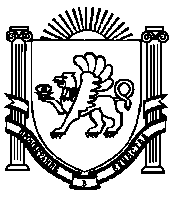 АДМИНИСТРАЦИЯЖЕМЧУЖИНСКОГО СЕЛЬСКОГО ПОСЕЛЕНИЯНИЖНЕГОРСКОГО РАЙОНАРЕСПУБЛИКИ КРЫМРАСПОРЯЖЕНИЯ № 57-Р15 мая 2024 года									с. ЖемчужинаО приоритизации расходов и первоочередном финансировании расходных обязательств бюджета муниципального образования Жемчужинское сельское поселение Нижнегорского района Республики Крым в 2024 годуВ соответствии с Федеральным законом от 6 октября 2003 года № 131-ФЗ                «Об общих принципах организации местного самоуправления в Российской Федерации», Федеральным законом от 14 июля 2022 года № 263-ФЗ «О внесении изменений в части первую и вторую Налогового кодекса Российской Федерации, Уставом муниципального образования Жемчужинское сельское поселение Нижнегорского района Республики Крым, Положением о бюджетном процессе в муниципальном образовании Жемчужинское сельское поселение Нижнегорского района Республики, с целью обеспечения сбалансированности бюджета, рационального использования бюджетных средств бюджета муниципального образования Жемчужинское сельское поселение Нижнегорского района Республики Крым, проведения ответственной финансовой политики:1. Утвердить Перечень расходов социально значимого характера бюджета муниципального образования Жемчужинское сельское поселение Нижнегорского района Республики Крым на 2024 год согласно приложению.2. Главному распорядителю бюджетных средств - Администрации Жемчужинского сельского поселения Нижнегорского района Республики Крым:2.1. Обеспечить непрерывный мониторинг:- исполнения бюджета муниципального образования Жемчужинское сельское поселение Нижнегорского района Республики Крым с целью выявления расходов, по которым отсутствует острая необходимость;- наличия неиспользованных остатков бюджетных средств на лицевых счетах администрации Жемчужинского сельского поселения Нижнегорского района Республики Крым с целью их эффективного использования;- рационального использования бюджетных средств, путем расстановки приоритетов и финансирования социально-значимых и первоочередных расходов.2.2. Принять меры по приоритизации расходов бюджета муниципального образования Жемчужинское сельское поселение Нижнегорского района Республики Крым, не допускать образования кредиторской задолженности по ранее принятым бюджетным (договорным) обязательствам; не вносить предложения о принятии новых расходных обязательств и увеличении объемов действующих, если они не связаны с угрозой жизни и здоровью граждан, обеспечением бесперебойного функционирования системы жилищно-коммунального хозяйства.3. Председателю Жемчужинского сельского совета – главе администрации Жемчужинского сельского поселения обеспечить рациональное использование бюджетных средств и проведение ответственной финансовой политики, проведение анализа расходных обязательств на предмет первоочередности и эффективности их использования.4. Обнародовать настоящее распоряжение на официальном Портале Правительства Республики Крым на странице Нижнегорского района (nijno.rk.gov.ru) в разделе «Районная власть», «Муниципальные образования района», подраздел «Жемчужинский сельский совет», информационном стенде Жемчужинского сельского поселения Нижнегорского района Республики Крым по адресу: Республика Крым, Нижнегорский район, с. Жемчужина, ул. Школьная д.2, и в сетевом издании «Официальный сайт Жемчужинского сельского поселения Нижнегорского района Республики Крым» в сети Интернет (http://жемчужинское-сп.рф).5. Настоящее распоряжение вступает в силу со дня его подписания.6. Контроль над исполнением настоящего распоряжения оставляю за собой.Председатель Жемчужинского сельского совета - глава администрации Жемчужинского сельского поселения				С.И.ЧупиковПриложение 1к распоряжению администрацииЖемчужинского сельского поселенияНижнегорского района Республики Крымот 15 мая 2024 года № 57-РПереченьрасходов социально значимого характера бюджета муниципального образования Жемчужинское сельское поселение Нижнегорского района Республики Крым на 2024 годЗаработная плата с начислениями.Коммунальные услуги.Услуги телефонной и телематической связи.Выплаты, пособия, компенсации, помощь.Межбюджетные трансферты всех уровней.Уплата налогов, сборов и иных платежей.Оплата за оказанные услуги и выполненные работы по договорам гражданско-правового характера.Средства резервного фонда администрации Жемчужинского сельского поселения Нижнегорского района Республики Крым.Софинансирование расходных обязательств.Исполнение решений налоговых органов о взыскании налогов и сборов.Пени и штрафы.Исполнение судебных решений.Горюче – смазочные материалы.Расходы на проведение независимой оценки объектов имущества муниципального образования Жемчужинское сельское поселение Нижнегорского района Республики Крым.Расходы на проведение кадастровых и землеустроительных работ.Муниципальные контракты (договоры) на закупку товаров, работ, услуг для обеспечения муниципальных нужд, иные муниципальные контракты (договоры), по исполненным обязательствам, при наличии подтверждающих документов.